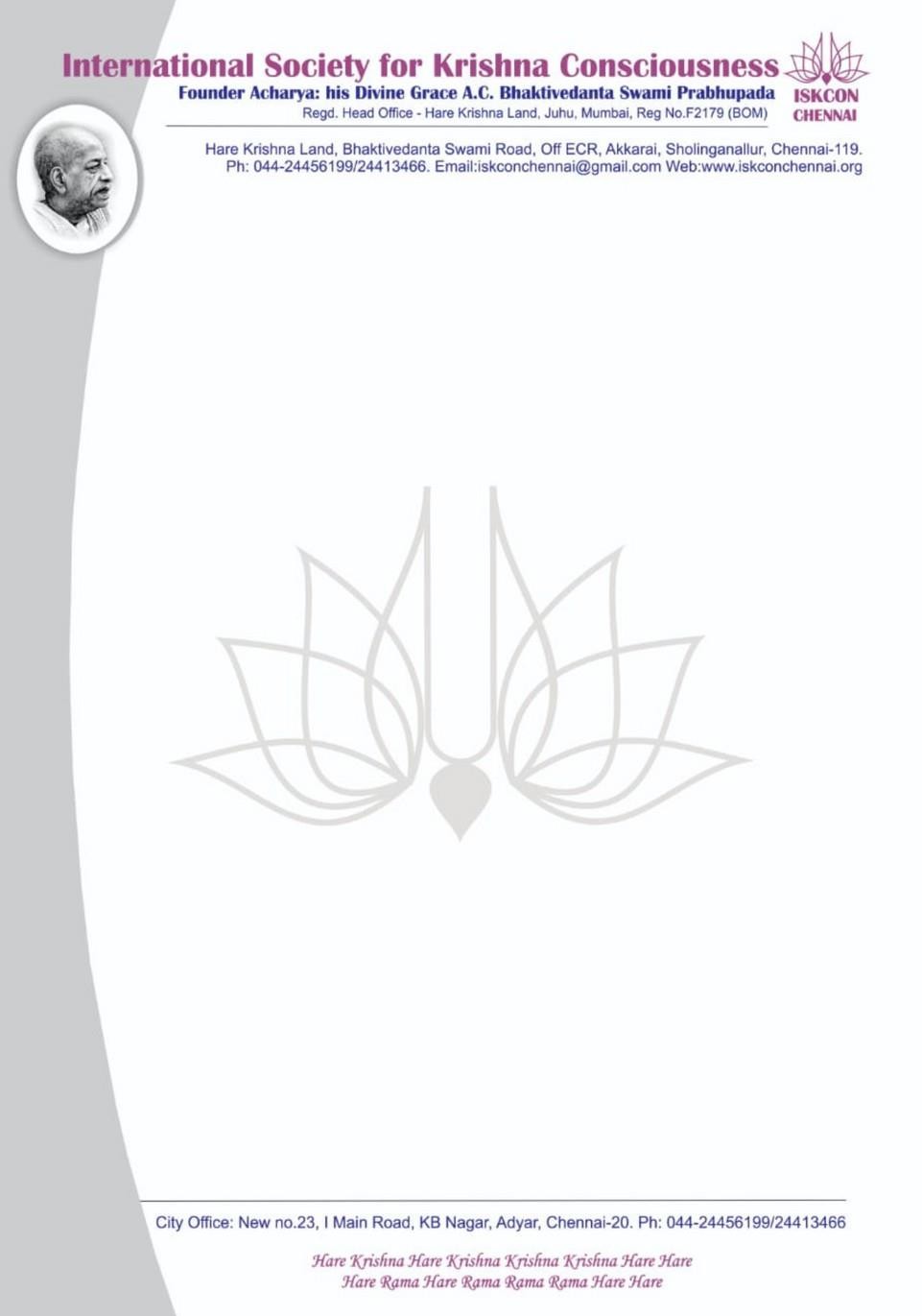 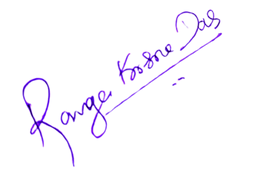 PRESS RELEASE                     15 May 2024International Society for Krishna Consciousness (ISKCON) Chennai conducts "Discover Yourself" - A journey of self discovery and empowerment in just 6 days through Online "The two most important days in your life are the day you are born and the day you find out why" - Mark TwainWhen we are born is past information, but to know why we are born will bring transformation. Learn the essence of life and Gita in six sessions of the "Discover Yourself" Course. This course will help clear your doubts on the spiritual path with transcendental knowledge thus offering peace and solace to the sincere practitioner.Quench your thirst and enjoy this journey towards wisdom & bliss !! For more details contact through WhatsApp only @ +91 9848175279We Request you to kindly publish the above matter in your esteemed Newspapers in forthe information and benefit of the readers. Thanking you,Yours in Service,Ranga Krishna DasTemple Management Team, ISKCON Chennai